Name :…                                                                                     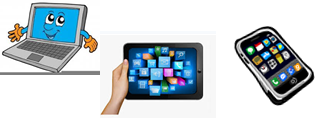 Surname: …Home Schooling 41Hi! Today we start working on unit 4 of Superminds!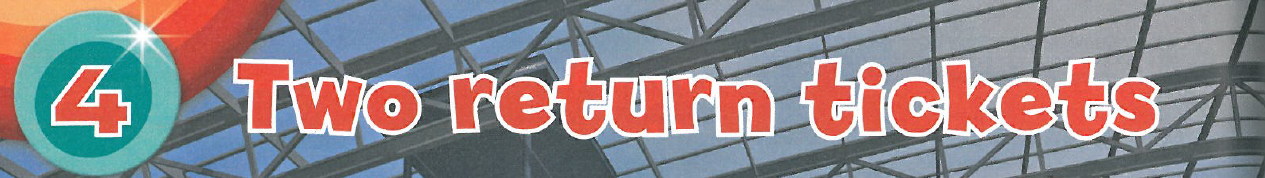 CTRL + CLICK and work online: https://forms.gle/LaDrnDZzMwnW5NMN9 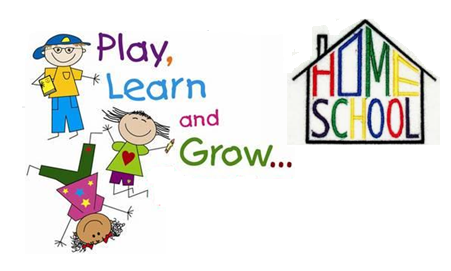 PLEASE PRESS “SUBMIT/SEND” AT THE END OF YOUR ONLINE WORKPOR FAVOR PRESIONAR “ENVIAR” AL FINAL DEL TRABAJO EN LINEA